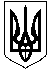 КОМУНАЛЬНА УСТАНОВА «ОЛЕКСАНДРІЙСЬКИЙ РАЙОННИЙ ЦЕНТР ІЗ ОБСЛУГОВУВАННЯ ЗАКЛАДІВ ОСВІТИ»  ОЛЕКСАНДРІЙСЬКОЇ РАЙОННОЇ РАДИ  КІРОВОГРАДСЬКОЇ ОБЛАСТІНАКАЗвід 13.03. 2019 року									№ 74м. ОлександріяПро проведення капітального ремонту будівлі (заміна вікон) у Косівському НВО Відповідно до наданого дефектного акту директора Косівського НВО та з метою додержання нормального теплового режиму в закладіНАКАЗУЮ:1. Виконати капітальний ремонт будівлі (заміна вікон) у Косівському НВО.2. Фахівцю І категорії Карпинській О.А. підготувати тристоронні договори на проведення капітального ремонту де замовником робіт виступає заклад освіти, підрядником виступає організація визначена згідно чинного законодавства України, платником виступає КУ «Олександрійський РЦОЗО». 3. Директору закладу Руденко Л.Г. (Косівське НВО):3.1.  Укласти тристоронні угоди з КУ «Олександрійський РЦОЗО» та підприємством, установою, організацією, визначеним КУ «Олександрійський РЦОЗО» згідно чинного законодавства України на проведення відповідних робіт по вищевказаному об’єкту.3.2. Забезпечити умови для належного виконання робіт підрядником.3.3. Здійснювати щоденний контроль за виконанням робіт підрядником.3.4. Приймати виконані підрядні роботи згідно умов тристоронньої угоди відповідно до чинного законодавства України. 4. Начальнику групи централізованого господарського обслуговування закладів освіти Бабенко Н.С. здійснювати контроль за фактично виконаними роботами, оформленням відповідних документів, вчасного їх надання в централізовану бухгалтерію та надавати практичну допомогу директору закладу.5. Фахівцю І категорії Шостак Є.Ю. вести технічний нагляд за проведенням капітального ремонту будівлі (заміна вікон) та здійснювати перевірку об’ємів виконаних ремонтних робіт.6. Фахівцю І категорії Маковецькій Н.Є. здійснювати перевірку акту виконаних робіт наданих підрядником на правильність застосування одиничних розцінок та їх відповідність до ДБН. 7. Головному бухгалтеру КУ «Олександрійський РЦОЗО» Должковій І.В. забезпечити своєчасне замовлення коштів у фінансовому управлінні райдержадміністрації та перераховувати кошти згідно умов тристоронніх угод на капітальний ремонт будівлі (заміна вікон) у Косівському НВО в межах кошторисних призначень.8. Контроль за виконанням даного наказу залишаю за собою.Директор									В.Ільющенкова